KUPNÍ SMLOUVA (podle § 2079 a násl. občanského zákoníku)(dále jen „Smlouva“)I.Smluvní stranyKupující:			Základní umělecká škola Kroměříž				Jánská 31, 767 01 Kroměříž				IČ 63414929zastoupená:			MgA. Ivonou Křivánkovou, ředitelkouProdávající:								XEVOS Solutions s.r.o.					Vedený v OR u krajského soudu v Ostravě, oddíl C, vložka 37006					28. října 1584/281, 709 00 Ostrava - Hulváky					IČ: 27831345					DIČ: CZ27831345					Bankovní spojení: Komerční banka, a.s., 107-8344060257/0100		zastoupený:			Adamem Koudelou, CEO & CTO na základě plné moci	II.Předmět plněníPředmětem plnění je dodávka notebooků. Specifikace předmětu plnění a jeho množství jsou uvedeny v Příloze číslo 1 této smlouvy.III.Kupní cenaKupní cena je stanovena na částku 147.000,00 Kč bez DPH, tj. 177.870,00 Kč (slovy: stosemdesátsedmtisícosmsetsedmdesát korun českých) včetně DPH a je v ní zahrnuta cena dopravy do místa plnění. Její detailní rozpis je uveden v Příloze číslo 1 této smlouvy. IV.Doba plněníProdávající je povinen dodat smluvený předmět plnění nejpozději do 19. 02. 2021.V.Všeobecné dodací podmínkyDodání předmětu plnění:Předmět plnění bude dodán jeho převzetím kupujícím v jeho sídle v ulici Jánská 31, 767 01 Kroměříž.Přechod vlastnictví k předmětu plnění: Kupující nabývá vlastnictví k předmětu plnění jeho převzetím od prodávajícího; převzetí bude prokázáno datovaným podpisem na kterémkoliv průvodním dokladu.Zaplacení ceny:Kupní cena bude uhrazena po dodání předmětu plnění na základě faktury, doručené prodávajícím kupujícímu do sídla kupujícího na adresu Základní umělecká škola Kroměříž, Jánská 31, 767 01 Kroměříž, převodem na jeho bankovní účet.  Faktura je splatná nejpozději do 14 dnů od jejího doručení. Pokud faktura nebude mít náležitosti daňového dokladu nebo obsahuje-li nesprávné údaje, má kupující právo fakturu do data její splatnosti vrátit a prodávající povinnost vystavit neprodleně novou fakturu se všemi náležitostmi a se správnými údaji. Lhůta se pak počítá od data vystavení nové faktury.VI.ZárukaNa dodaný předmět plnění poskytuje prodávající záruku za jakost předmětu plnění v délce 36 měsíců. Případné reklamace si lze uplatnit přímo u autorizovaného servisu HP anebo u prodávajícího.VII.Další ujednáníV případě, že prodávající nesplní termín dodání dle ustanovení čl. IV. této smlouvy je kupující oprávněn              v plném rozsahu odstoupit od této smlouvy. Pokud již bylo částečně plněno, je prodávající povinen si předmět plnění vyzvednout a převzít v sídle kupujícího na své náklady do 14 dnů od odstoupení od Smlouvy.Vztahy neupravené touto smlouvou se řídí platným právním řádem ČR, zejména zákonem č. 89/2012 Sb., občanský zákoník, ve znění pozdějších předpisů.Tato smlouva nabývá platnosti a účinnosti dnem podpisu oběma smluvními stranami.Smluvní strany souhlasí se zveřejněním smlouvy v souladu s platnými právními předpisy.Tato Smlouva je vyhotovena ve dvou stejnopisech, z nichž každá ze smluvních stran obdrží po jednom.Nedílnou součástí této smlouvy je příloha:Příloha číslo 1 – Specifikace předmětu plnění a stanovení cenyObě smluvní strany prohlašují, že tato smlouva vyjadřuje jejich vůli a podepisují ji nikoli v tísni nebo za jinak jednostranně nevýhodných podmínek. Smluvní strany souhlasí bez výhrad s jejím obsahem a na důkaz toho připojují své podpisy.V Kroměříži, dne 17.2.2021								                  V Ostravě, dne 15.2.2021		. . . . . . . . . . . . . . . . . . . . . . . . . .	za kupujícíhoMgA. Ivona Křivánkováředitelka. . . . . . . . . . . . . . . . . . . . . . . . . .	za prodávajícíhoAdam KoudelaCEO & CTO na základě plné mociPříloha číslo 1 – Specifikace předmětu plnění a stanovení ceny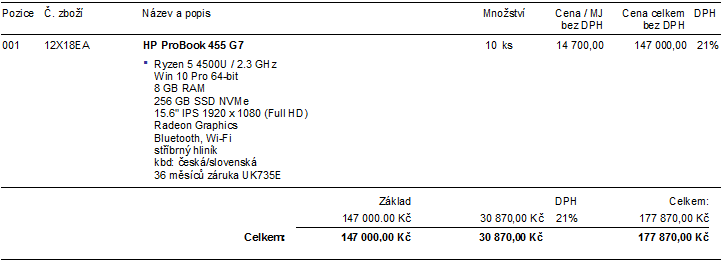 